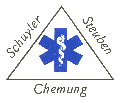 Southern Tier Regional EMS CouncilApplication to become an Alternate Alternate:1.	Name		Address 	Phone (home)			(Cell)  			E-mail 				______________	Organization 	Position  	What benefits could this person bring to the Council? 	___________________________________		____________________________________Signature of Committee Member/Date		Signature of Alternate/DateReturn completed to STREMS Council  P.O. Box 191Elmira, NY 14902For Office Use only:      Date Received: ________________Exec committee action: _____________   Date of action: ___________Council action taken: ____________________________________ Date of action: __________Revised 9/29/2017      